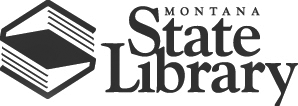 PO Box 201800  1515 East 6th Avenue  Helena, MT  59620   (406) 444-3115Montana State Library CommissionTuesday, June 23, 20159:30 a.m.Montana State Library Grizzly Conference Room AGENDALunch break is tentatively scheduled from 12 to 1.The State Library Commission is committed to providing access to its proceedings in accordance with MCA Title 2, Ch. 3 Part 2 Open Meetings.  All meetings of the Commission will be streamed and recorded via an online meeting platform.The State Library Commission welcomes public comment.  The Chair will ask for public comment on agenda items throughout the meeting from persons attending the meeting in person and those attending the meeting through the online meeting platform. All comments received, including those received through the online meeting platform, become part of the official public record of the State Library Commission proceedings in accordance with MCA 2-3-212.Members of the public who wish to join the virtual meeting should contact Marlys Stark at 406-444-3384 by 5:00 pm on Monday, June 22, 2015.9:30 a.m.	Call to Order and introductionsNew commissioners (tentative)New staffStaff Longevity Award	Additions or corrections to the agenda	Approval of Minutes – ActionApril 8, 2015 draftFebruary 11, 2015 final  	State Librarian's Report – StappCentral Services ReportGeographic Information ReportInformation Technology ReportLibrary Information Services ReportMarketing, Communications and Literacy ReportMontana Natural Heritage Program ReportStatewide Library Resources ReportMontana Talking Book Library Report        	Final Legislative Review – Stapp2015 Pay Incentive Distribution Strategy – Stapp – Action  Federation FY ‘16 Plans of Service – ActionBroad Valleys – Judy HartGolden Plains   – Janeen BrookiePathfinder – Brett AllenSagebrush – Sonja WoodsSouth Central – Nancy SchmidtTamarack – Honore Bray	Courier contract administration update– Orban	Montana Shared Catalog Long Range Strategic Plan - AdamsLSTA Statewide Projects Budget update – McHugh - ActionLSTA FY '15 Statewide Projects BudgetLSTA FY '15 Budget  	Library Development Study Task Force update – StappMontana Land Information Act FY ’16 Grant recommendations – Kirkpatrick – ActionMontana Talking Book Library Draft Loan Policy Review - BriggsMTBL Draft Loan Policy Commission Goals and Objectives – CommissionFY ‘15 Commission work plan  National Library Legislative Day Report – Anne KishAspen Report follow up and FY ’16 work plan review Commission Calendar August 12 Commission meeting, Kalispell, MontanaElection of Officers, FY ’15 Final Financial Report, FY ’16 Opening Budget,  FY ’16 Work Plans, Maker Spaces	Public Comment on any matter not contained in this agenda and that is within the jurisdiction of the State Library Commission.	Other Business & Announcements 	Executive Session:  State Librarian performance appraisal process	Adjournment	Staff Ice Cream Social 